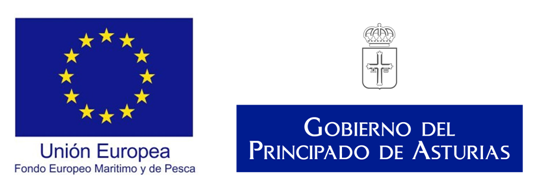 DECLARACIÓN DE COMPROMISOS ADQUIRIDOS POR MIEMBROS DE ENTIDADES SIN PERSONALIDAD JURÍDICA, ASOCIACIONES Y ENTIDADES SIMILARES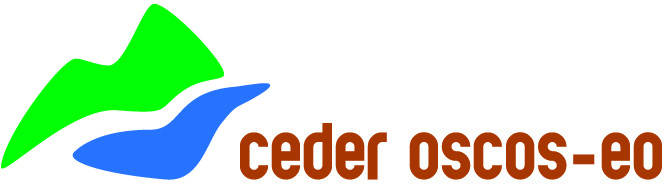 G.A.L.PCentro para el Desarrollo de la Comarca Oscos-EoNº EXPEDIENTE………………..D./Dª  …………………………..…………………………….………………. D.N.I ………………….….……… en representación de ……………………………………….………….……………. con C.I.F ……………………… en relación a la ayuda con cargo a la convocatoria de ayudas para la zona Río Eo, para la ejecución de la Estrategia de Desarrollo Local Participativo del GALP CEDER Oscos-Eo, DECLARA:Que los compromisos de ejecución asumidos por cada miembro de la entidad solicitante, que también tienen la condición de beneficiarios, así como el importe de subvención a aplicar por cada uno de ellos, son los siguientes:Y para que conste, otorga la presente declaración ante el Grupo de Acción Local Asociación Centro para el  Desarrollo de la Comarca Oscos-Eo, en ………………..  a   ………de………………….…de ………..….(Firma y sello)Fdo: …………………………….D.N.I. …………………………..D./Dª  …………………………..…………………………….………………. D.N.I ………………….….……… en representación de ……………………………………….………….……………. con C.I.F ……………………… en relación a la ayuda con cargo a la convocatoria de ayudas para la zona Río Eo, para la ejecución de la Estrategia de Desarrollo Local Participativo del GALP CEDER Oscos-Eo, DECLARA:Que los compromisos de ejecución asumidos por cada miembro de la entidad solicitante, que también tienen la condición de beneficiarios, así como el importe de subvención a aplicar por cada uno de ellos, son los siguientes:Y para que conste, otorga la presente declaración ante el Grupo de Acción Local Asociación Centro para el  Desarrollo de la Comarca Oscos-Eo, en ………………..  a   ………de………………….…de ………..….(Firma y sello)Fdo: …………………………….D.N.I. …………………………..D./Dª  …………………………..…………………………….………………. D.N.I ………………….….……… en representación de ……………………………………….………….……………. con C.I.F ……………………… en relación a la ayuda con cargo a la convocatoria de ayudas para la zona Río Eo, para la ejecución de la Estrategia de Desarrollo Local Participativo del GALP CEDER Oscos-Eo, DECLARA:Que los compromisos de ejecución asumidos por cada miembro de la entidad solicitante, que también tienen la condición de beneficiarios, así como el importe de subvención a aplicar por cada uno de ellos, son los siguientes:Y para que conste, otorga la presente declaración ante el Grupo de Acción Local Asociación Centro para el  Desarrollo de la Comarca Oscos-Eo, en ………………..  a   ………de………………….…de ………..….(Firma y sello)Fdo: …………………………….D.N.I. …………………………..